Quickbox DSQ 35/4Jedinica za pakiranje: 1 komAsortiman: C
Broj artikla: 0080.0034Proizvođač: MAICO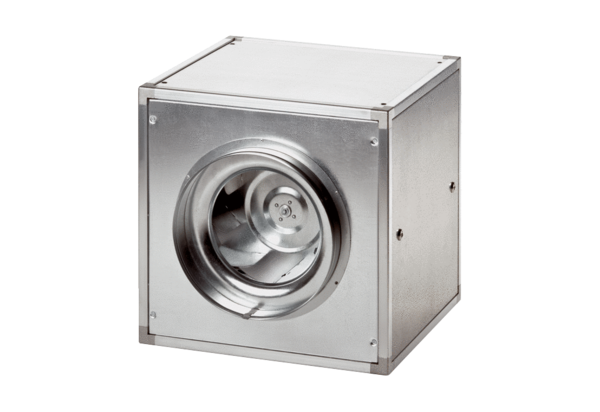 